Faith Does Week sevenFaith HealsStudy Questions:Who is the wisest person you know, or have known? Why did you choose them?How is being wise different from being smart/intelligent? What do verses 13–15 tell us about what wisdom is and isn’t?Verse 13 talks about a “good conduct”? How would you define that? What kind of “good conduct” does a wise person exhibit?How does self-awareness operate in v14? Why is it important?Why is meekness (humility) part of true wisdom?Have you known people who thought they were wise but really weren’t? What blocked them from being self-aware?In these passages, what is the relationship between wisdom and boasting?In James 3:16–17 we see descriptions of the “fruits” of true wisdom and false wisdom. What’s the difference? How can we tell them apart?What does it mean for wisdom to be “pure”?How can wisdom be “open to reason”?What do you think verse 18 means?What can you do to promote peace that yields “a harvest of righteousness”?Consider the 5-8 people that you listen to/take advice from in your life. They might be people close to you or afar. Based on the teaching in James 3:13–18, do you feel these people are speaking God’s wisdom into your life? Will you swap any out?James 3 ESV13Who is wise and understanding among you? By his good conduct let him show his works in the meekness of wisdom. 14But if you have bitter jealousy and selfish ambition in your hearts, do not boast and be false to the truth. 15This is not the wisdom that comes down from above, but is earthly, unspiritual, demonic. 16For where jealousy and selfish ambition exist, there will be disorder and every vile practice. 17But the wisdom from above is first pure, then peaceable, gentle, open to reason, full of mercy and good fruits, impartial and sincere. 18And a harvest of righteousness is sown in peace by those who make peace.NIV 13 Who is wise and understanding among you? Let them show it by their good life, by deeds done in the humility that comes from wisdom. 14 But if you harbor bitter envy and selfish ambition in your hearts, do not boast about it or deny the truth. 15 Such “wisdom” does not come down from heaven but is earthly, unspiritual, demonic. 16 For where you have envy and selfish ambition, there you find disorder and every evil practice. 17 But the wisdom that comes from heaven is first of all pure; then peace-loving, considerate, submissive, full of mercy and good fruit, impartial and sincere. 18 Peacemakers who sow in peace reap a harvest of righteousness.SWEDISH Method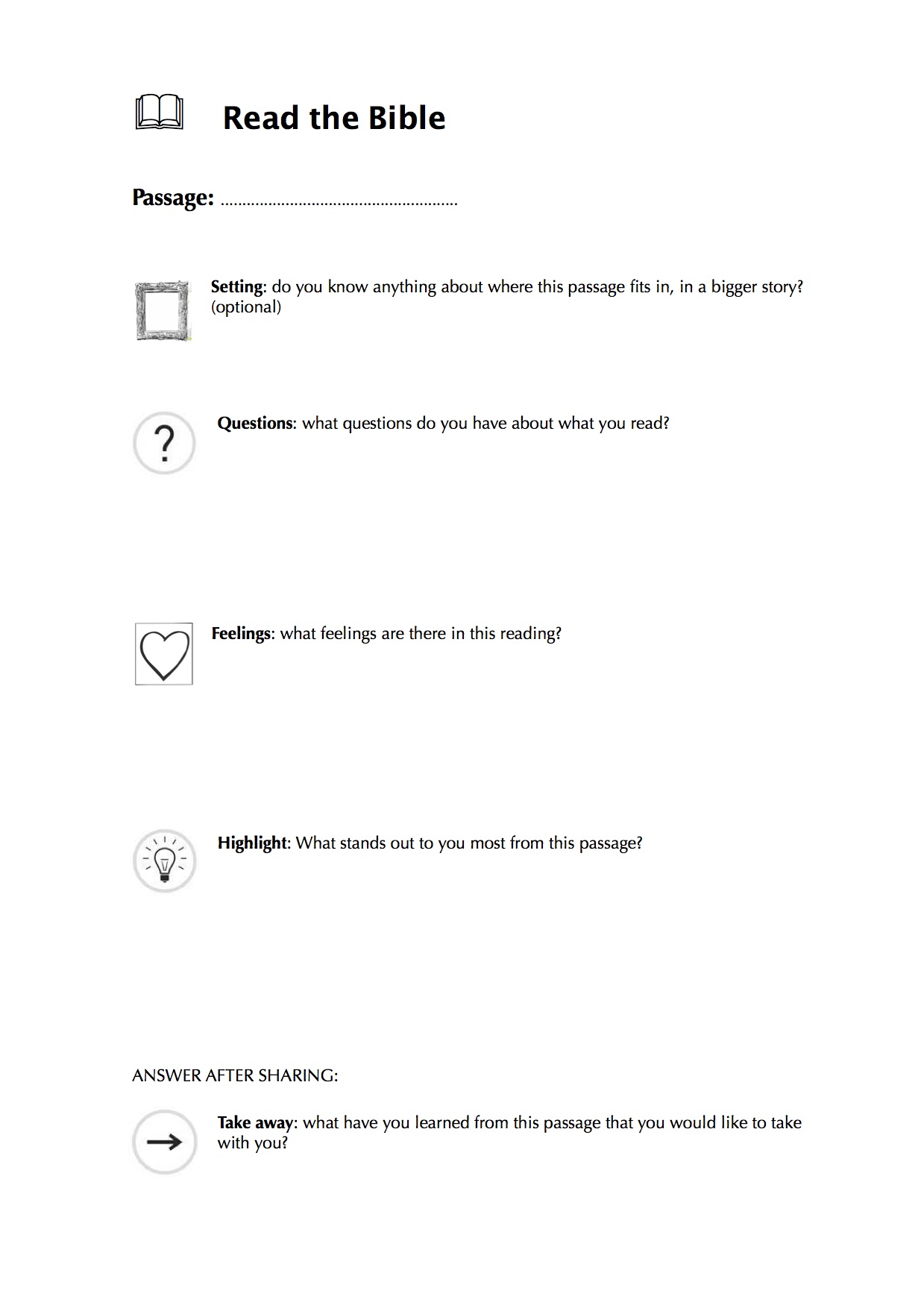 